Séance 2 : Architecture1/ Comment s’appellent les différentes parties qui constituent l’architecture de la Maison Carrée ?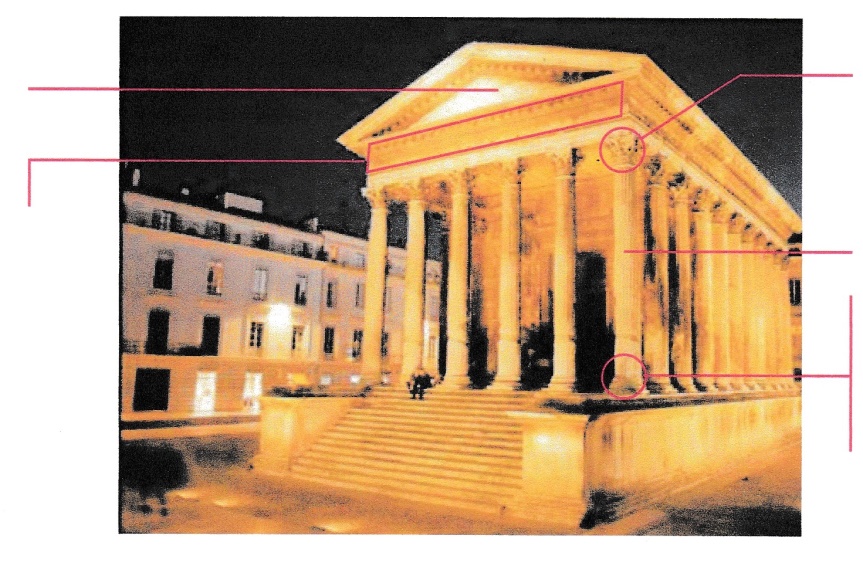 2/ Combien de colonnes la Maison Carrée possède-t-elle ?……………………………………………………………………………………….3/ Il existe 3 types de chapiteaux que l’on appelle des « ordres ».    A quel ordre correspondent ceux de la Maison Carrée ?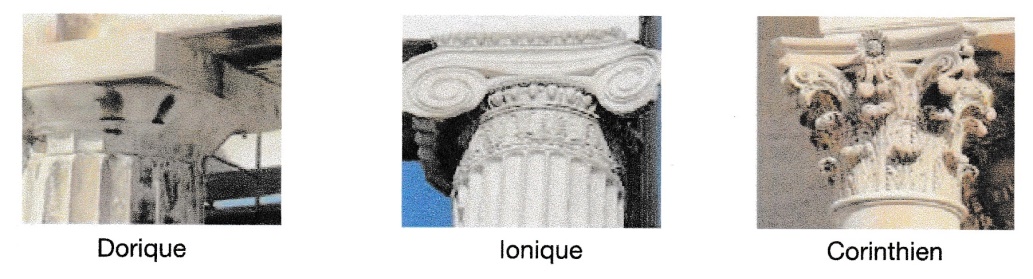 4/ Combien y a-t-il de marches pour accéder au parvis de la Maison Carrée ?………………………………………………………………………………………5/ Plan de la Maison Carrée :   (dessin de R. Amy, 1979)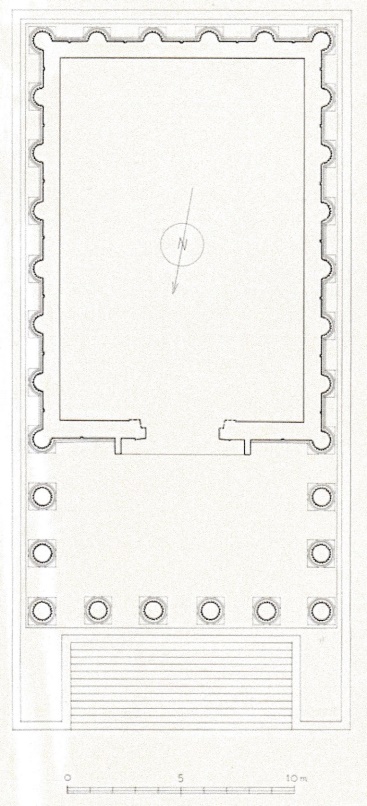 